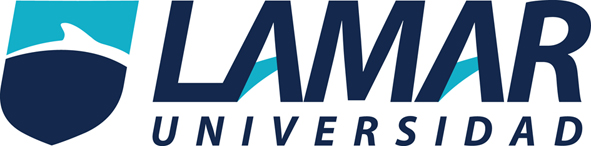 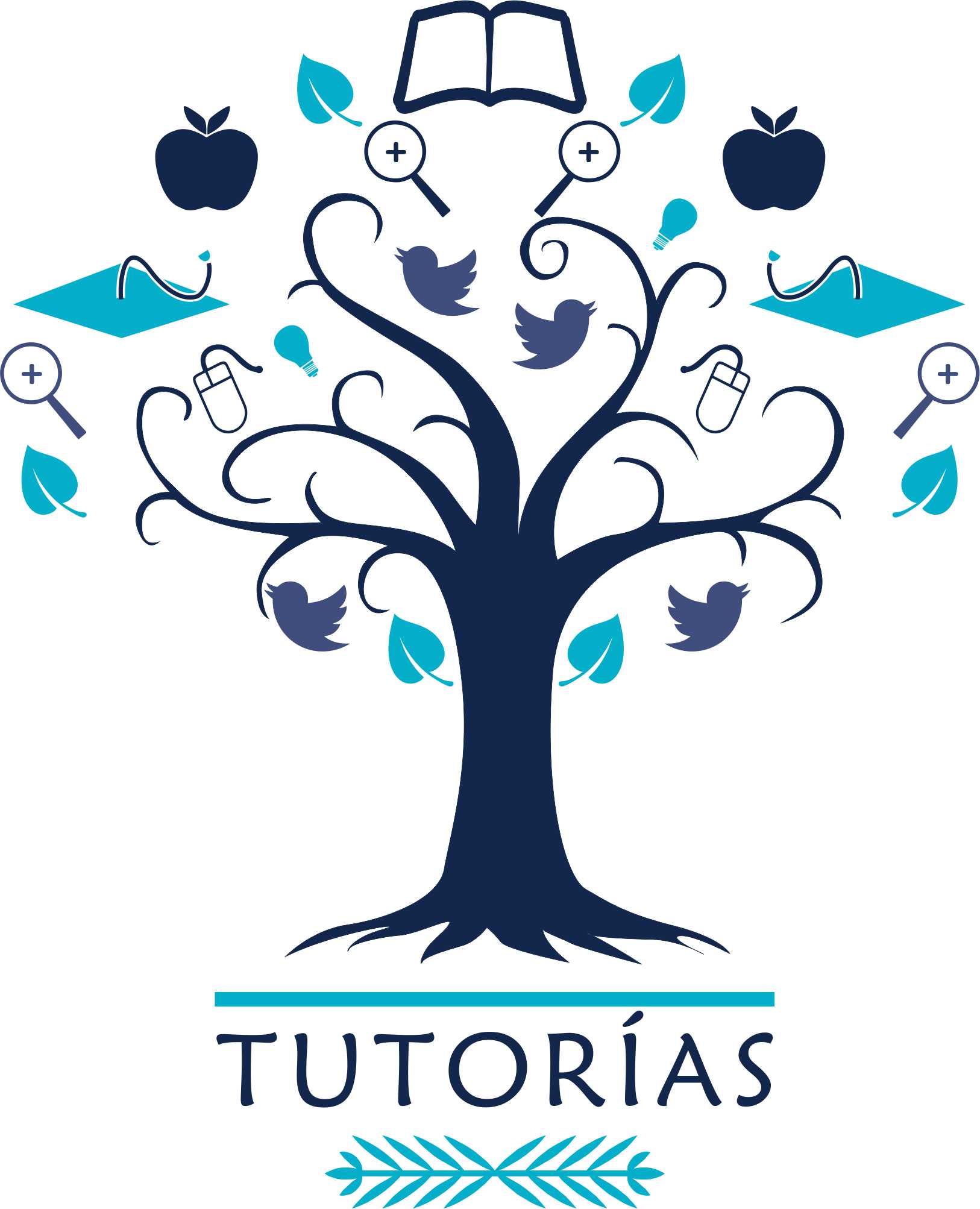 Al contestar los Tests de tutorías PIT 01, PIT 02, PIT 03, partiendo de mi propia experiencia me doy cuenta que la perspectiva que tenía de mi sobre mi faceta de estudiante es diferente a la que tengo hoy en día.Es importante mencionar los resultados de mis test.En el Test PIT 01 Hábitos y actitudes ante el estudio.E     Actitudes hacia el estudio.Me doy cuenta que me encuentro con un puntaje de 40 puntos, aun que no es nota muy alta, considero que muchas de las veces uno como profesionista, y las multiples activiades personales y profesionales, nos resulta tener actitud hacia el estudio. Cosa contraria por parte del estudiante ya que finalmente como lo digo es un estudiante, vive todo el tiempo para la preparación hacia el mundo profesional.O. E.       Organización del estudio.Me doy cuenta que esta opción soy organizado, ya que siempre priorizo mi momento para, el estudio, la preparación, el trabajo y la familia así como mis ratos de ocio.T. E.     Técnicas de estudio.El mas alto puntaje (52 puntos )lo logré en este apartado y he de suponer que la respueta se tiene por la experiencia, finalmente reconozco cuales son mis fotalezas y debilidades, de mis técnicas de estudio. En el Test PIT 02 Autodiagnóstico de Motivación Académica.Obtengo un puntaje de 39 puntos tenuendo cmo referencia de 29 a 44 puntos la motivación alta. Considero que en este aspecto, como tengo definidas mis metas mis objetivos y como me es mas facil reconocerlos, es mas facil tratar con los estados de motivación.En el Test PIT 03 Cuestionario de autoestima.Obtengo la cantidad de 90 puntos teniendo como valor de referencia 80 a 100 puntos una autoestima Alta.En este punto considero encontrarme muy estable, ya que finalmente he superado poco a poco mis miedos, mis limites, mis traumas, y finalmente considero estar en buenas condiciones para apoyar en el ambito de las tutorias a mis alumnos.La importancia de  llevar a cabo tutorías hacia los alumnos tienen el fín de llevar un buen acompañamiento con los estudiantes, pero esto no se lleva a cabo sin los test, los cuales nos sirven para valorar el estado en que se encuentren nuestros alumnos. Por lo que es de suma importancia evaluar a todos y cada unos de nuestros alumnos, posteriormente hay que encontrar cuales son nuestros focos rojos y abordarlos de la mejor manera pertinente. Con esto aseguramos que nuestro tutorado, tenga la confianza en si mismo  y logre sus objetivos, recordando que este es una noble  y hermosa labor, recordemos que somos profesionistas formando a profesionistas.